Título del artículo en español(Instrucción: Calibri Light 24 puntos, centrado, negrita)(Aclaración: cuando el artículo es en inglés, el título del artículo en español va de segundo)El título debe representar claramente, con precisión y de forma concisa, el contenido del trabajo.Título del artículo en inglés(Instrucción: Calibri Light 14, centrado y cursiva)Autor 1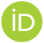 Filiación institucional sin abreviaturas, cargo/grupo de investigación/Facultad, Ciudad, País y correo electrónico institucional, identificador ORCID*Autor… NFiliación institucional sin abreviaturas, cargo/grupo de investigación/Facultad, Ciudad, País y correo electrónico institucional, identificador ORCID*Nota: recuerde que debe registrar la información de todos los autores a través de la plataforma OJS en el momento del envío del manuscrito.*Este puede solicitarse en: https://orcid.org/ Resumen (negrita, Calibri Light 11)TÍTULOS DE SECCIÓNTÍTULOS DE PRIMER NIVEL (negrita, Calibri Light 11, alineado a la izquierda, mayúscula sostenida, sin punto final y con numeración. Antes y después de cada título debe haber espacio entre párrafos).Títulos de segundo nivel (negrita, Calibri Light 11, sin punto final y sin numeración).Títulos de tercer nivel (negrita, Calibri Light 11, cursiva, sin punto final y sin numeración).TEXTO PRINCIPALEl texto principal del trabajo debe estar integrado por seis secciones: 1. Introducción y2. Metodología, 3. Resultados, 4. Marco Teórico, 5. Discusión, 6. Conclusiones y 7. Referencias. Además de las tablas, figuras y diagramas. INTRODUCCIÓN (Negrita, Calibri Light 11, justificado, ordenado en número arábigos consecutivos y mayúscula sostenida) La introducción debe ser específica, ni muy general ni imprecisa, escrita en tiempo presente. Cumple la función de enunciar el tema y el problema a tratar y la posición y/o solución que el autor postula en su artículo. La estructura de este apartado se segmenta en: establecimiento del tema, establecimiento del nicho o problema, enunciación de los objetivos del estudio, exposición breve de la metodología utilizada y descripción de los apartados del artículo. (Calibri 11, justificado, interlineado 1.0).METODOLOGÍA (Negrita, Calibri Light 11, justificado, ordenado en número arábigos consecutivos y mayúscula sostenida)Esta sección debe ser replicable y detallada por lo que debe plantear paso a paso el método y la estrategia de análisis, las cuales deben permitir que la investigación pueda reproducirse sobre la base de esta información. La mayor parte de esta sección debe escribirse en pasado y en tercera persona (Calibri 11, justificado, interlineado 1.0).MARCO TEÓRICO o REFERENCIAL º(Negrita, Calibri Light 11, justificado, ordenado en número arábigos consecutivos y mayúscula sostenida) En esta sección se describen las teorías, modelos conceptuales, variables, entre otros componentes que contextualicen la temática investigativa y permitan entender el avance del campo investigativo y sus antecedentes, a partir de estudios previos de actuales y de calidad. Esta sección no contempla la posición personal de los autores por lo que todos sus contenidos deben estar adecuadamente citados (Calibri 11, justificado, interlineado 1.0).En los casos en los que no se incluya la sección de marco teórico o referencial en el artículo, deben quedar claros los apartados mencionados aquí en la sección introducción. Es importante utilizar representaciones gráficas para aclarar ideas e ilustrar conceptos y conclusiones, como lo son:Tablas Las tablas van centradas, con título en español e inglés en la parte superior. El texto dentro de la tabla va en Calibri Light 9,5.Tabla 1. XXXXXXXXXXXXXXXXXXXXXXXXXXXXXXXXXXXXX (Calibri Light 10, centrado, negrita, solo mayúscula en la primera letra)Table 1. XXXXXXXXXXXXXXXXXXXXXXXXXXXXXXXXXXXXX (Calibri Light 10, centrado, negrita, solo mayúscula en la primera letra)Fuente: elaboración propia (Calibri Light 9.5).Figura 1. Diagrama (Calibri Light 10, centrado, sólo mayúscula en la primera letra)Figure 1. Diagrama (Calibri Light 10, centrado, negrita, solo mayúscula en la primera letra)Fuente: elaboración propia con base en Hofstede, Hofstede y Minkov, 2010 (Calibri Light 9,5).RESULTADOS (Negrita, Calibri Light 11, justificado, ordenado en número arábigos consecutivos y mayúscula sostenida)Los resultados componen el apartado más importante del artículo. Debe redactarse en pretérito. Reporta de forma clara y descriptiva los resultados del estudio. En este apartado se deben expresar (no interpretar), los resultados de las observaciones efectuadas con el método empleado, tales como: las diferencias estadísticamente significativas, los valores de probabilidad, los aportes analíticos, propuestas conceptuales y/o casos de estudio, según el tipo de investigación. Estos deben expresarse clara y sencillamente y pueden ser representados mediante tablas y figuras, siguiendo una secuencia lógica, sin repetir en el texto los datos de éstas (Calibri 11, justificado, interlineado 1.0).DISCUSIÓN (Negrita, Calibri Light 11, justificado, ordenado en número arábigos consecutivos y mayúscula sostenida)Se sugiere discutir en primera instancia los resultados propios y los más importantes, luego se comparan los resultados propios con los de otros estudios similares publicados, de acuerdo con la revisión bibliográfica; es factible incluir las implicaciones teóricas y prácticas, recomendando sobre posibles futuras investigaciones relativas al tema (Henríquez y Zepeda, 2004) (Calibri 11, justificado, interlineado 1.0).CONCLUSIONES (Negrita, Calibri Light 11, justificado, ordenado en número arábigos consecutivos y mayúscula sostenida)El artículo debe incluir una sección donde se describa las principales conclusiones del estudio presentado, derivado del análisis de los resultados. Esta sección debe ser clara y precisa, debe tener una extensión adecuada concordante con los resultados del trabajo (Calibri 11, justificado, interlineado 1.0).AGRADECIMIENTOS (negrita, Calibri light 11, justificado, sin numeración y mayúscula sostenida)Si los autores lo desean, se podrá incluir una sección de Agradecimientos, redactada en forma sobria, de no más de 4 líneas y se ubicará después de las Conclusiones.REFERENCIAS (negrita, Calibri light 11, justificado, sin numeración y mayúscula sostenida)El texto de las referencias en Calibri Light 11, justificado, interlineado sencillo y Sangría francesa a 0,8 cm.El resumen debe ser de un párrafo (entre 200 y 300 palabras) y contener exactamente lo que se presenta, en un lenguaje simple, directo y con redacción en tiempo pasado. El resumen debe: (i) establecer el objetivo y alcance del estudio; (ii) describir la metodología; (iii) resumir los resultados más importantes; y (iv) establecer las principales conclusiones. Un resumen no debe contener información o conclusiones que no estén incluidas en el artículo, no se debe usar abreviaturas y no se deben incluir citas (Calibri 11, justificado, interlineado 1.0).Palabras clave: (negrita, Calibri Light 11). 3 a 5 palabras separadas por comas y todo en minúscula, a menos que sea un nombre propio (Calibri 11, justificado, interlineado 1.0).Abstract (negrita, Calibri Light 11)El Abstract debe ser una traducción correcta y precisa al idioma inglés, del texto que aparece en el resumen (Calibri 11, justificado, interlineado 1.0).Keywords: (negrita, Calibri Light 11). 3 a 5 palabras, separadas por comas y todo en minúscula, a menos que sea un nombre propio (Calibri 11, justificado, interlineado 1.0).XXXXXXXXXXXXXXXXXXXXXXXXXXXXXXXXXXXXXXXXXXXXXXXXXXXXXXXXXXXXXXXXXXXXXXXXXXXXXXXXXXXXXXXXXXXXXXXXXXXXXXXXXXXXXXXXXXXXXXXXXXXXXXXXXXXXXXXXXXXXXXXXXXXXXXXXXXXXXXXXXXXXX